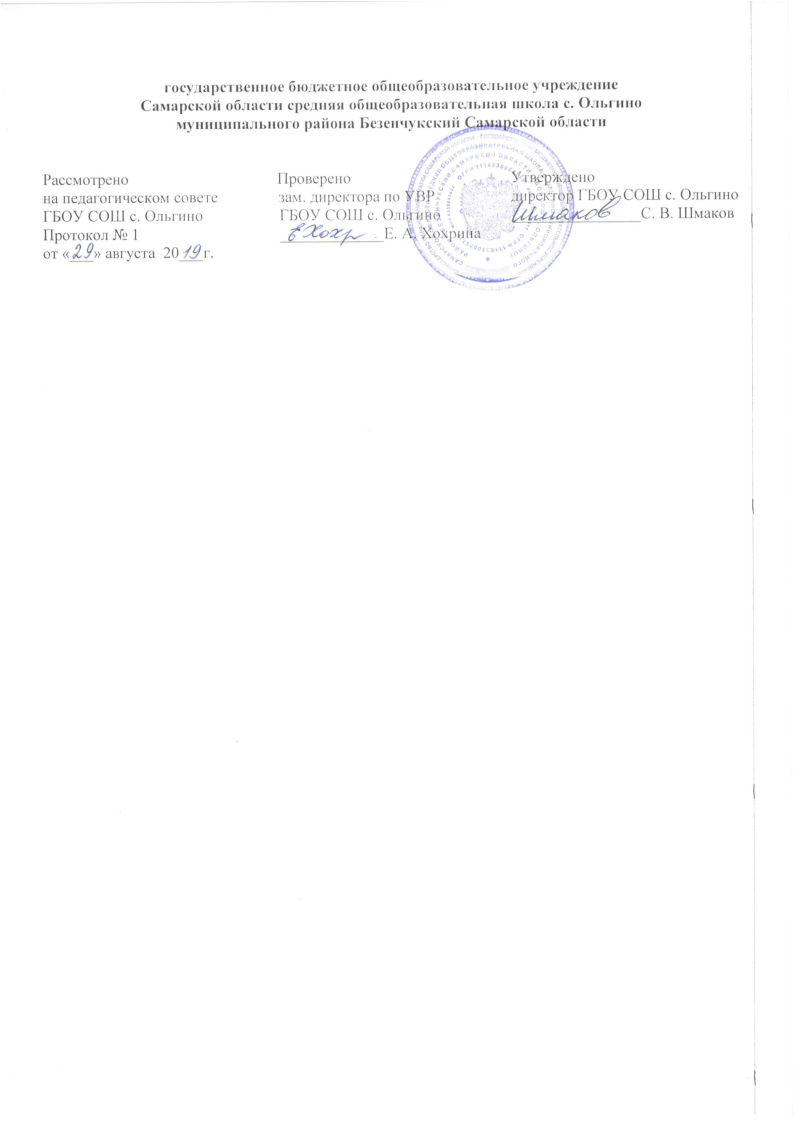 Рабочая программапо алгебре 7-9 классыУМК: : Ю.Н.Макарычев.Алгебра 7 класс.Алгебра 8 класс.Алгебра 9 класс.Программа разработана учителем математики ГБОУ СОШ с. Ольгино Семеновой Г.А.2019           Рабочая программа учебного предмета «Алгебра» для 7-9 классов  общеобразовательных учреждений составлена на основе сборника рабочих программ. 7—9 классы : пособие для учителей общеобразовательных. организаций / [составитель Т. А. Бурмистрова].— М. : Просвещение, 2018г.  УМК: Ю.Н.Макарычев. Алгебра 7 класс. М. Просвещение.2016 г.; Ю.Н.Макарычев. Алгебра 8 класс. М. Просвещение. 2016 г.; Ю.Н.Макарычев. Алгебра 9 класс. М. Просвещение.2018 г.УЧЕБНЫЙ ПЛАН (КОЛИЧЕСТВО ЧАСОВ): 7 класс: 3часа в неделю, 102 часа в год;   8 класс: 3 часа в неделю, 102 часа в год;   9 класс: 3 часа в неделю, 102 часов в год.ПЛАНИРУЕМЫЕ  РЕЗУЛЬТАТЫ  ИЗУЧЕНИЯ КУРСА  АЛГЕБРЫ  В 7-9  КЛАССАХ7 классРАЦИОНАЛЬНЫЕ  ЧИСЛАВыпускник  научится:1)  понимать  особенности десятичной  системы  счисления;2)  владеть  понятиями,  связанными  с делимостью  натуральных  чисел;Выпускник получит возможность:3)  познакомиться с позиционными системами счисления с основаниями, отличными от 10;ДЕЙСТВИТЕЛЬНЫЕ  ЧИСЛАВыпускник  научится:1)  использовать  начальные  представления  о множестве  действительных  чисел,Выпускник получит возможность:2) развить представление о числе и числовых системах от натуральных до действительных чисел; о роли вычислений в человеческой практике:ИЗМЕРЕНИЯ,  ПРИБЛИЖЕНИЯ,  ОЦЕНКИВыпускник  научится:использовать  в ходе решения  задач  элементарные  представления,  связанные  с  приближёнными  значениями  величин.Выпускник получит возможность:понять, что числовые данные, которые используются для характеристики объектов окружающего мира, являются преимущественно приближенными, что по записи приближенных значений, содержащихся в информационных источниках, можно судить о погрешности приближения;понять, что погрешность результата вычислений должна быть соизмерима с погрешностью исходных данных.АЛГЕБРАИЧЕСКИЕ  ВЫРАЖЕНИЯВыпускник  научится:1) владеть понятиями  «тождество», «тождественное преобразование», решать задачи, содержащие буквенные данные; работать с формулами;Выпускник получит возможность:2)научиться выполнять многошаговые преобразования рациональных выражений, применяя широкий набор способов и приемов.УРАВНЕНИЯВыпускник  научится:1) решать основные  виды рациональных  уравнений с одной переменной.Выпускник получит возможность:2) овладеть специальными приемами решения уравнений. 8 классРАЦИОНАЛЬНЫЕ  ЧИСЛАВыпускник  научится:1)  выражать числа в эквивалентных формах, выбирая наиболее подходящую в зависимости от конкретной ситуации;2)  сравнивать и упорядочивать рациональные числа;3)  выполнять  вычисления  с рациональными  числами,  сочетая устные и письменные приёмы вычислений, применять калькулятор;Выпускник получит возможность:4)  познакомиться с позиционными системами счисления с основаниями, отличными от 10;5) углубить и развить представления о натуральных числах и свойствах делимости;ДЕЙСТВИТЕЛЬНЫЕ  ЧИСЛАВыпускник  научится:1)  владеть  понятием квадратного  корня,  применять  его в  вычислениях.Выпускник получит возможность:2) развить представление о числе и числовых системах от натуральных до действительных чисел; о роли вычислений в человеческой практике:ИЗМЕРЕНИЯ,  ПРИБЛИЖЕНИЯ,  ОЦЕНКИВыпускник  научится:1)использовать  в ходе решения  задач  элементарные  представления,  связанные  с  приближёнными  значениями  величин.Выпускник получит возможность:2)понять, что числовые данные, которые используются для характеристики объектов окружающего мира, являются преимущественно приближенными, что по записи приближенных значений, содержащихся в информационных источниках, можно судить о погрешности приближения;АЛГЕБРАИЧЕСКИЕ  ВЫРАЖЕНИЯВыпускник  научится:1)  выполнять  преобразования  выражений,  содержащих  степени  с  целыми показателями  и  квадратные  корни;2)  выполнять  тождественные  преобразования  рациональных  выражений  на основе  правил  действий  над  многочленами и алгебраическими  дробями;3)  выполнять  разложение многочленов  на  множители,Выпускник получит возможность:4)научиться выполнять многошаговые преобразования рациональных выражений, применяя широкий набор способов и приемов;УРАВНЕНИЯВыпускник  научится:1) решать основные  виды рациональных  уравнений с одной переменной,  системы двух  уравнений с  двумя  переменными;2)  понимать  уравнение как  важнейшую  математическую модель  для  описания  и изучения  разнообразных  реальных ситуаций, решать текстовые  задачи  алгебраическим  методом;3)  применять  графические  представления  для  исследования уравнений, исследования  и решения систем уравнений с  двумя переменными.Выпускник получит возможность:овладеть специальными приемами решения уравнений и систем уравнений;  уверенно применять аппарат уравнений для решения разнообразных задач из математики, смежных предметов, практики;НЕРАВЕНСТВАВыпускник  научится:1)  понимать  и  применять  терминологию  и  символику,  связанные  с  отношением  неравенства,  свойства  числовых  неравенств;Выпускник получит возможность научиться:2) разнообразным приемам доказательства неравенств. ОСНОВНЫЕ  ПОНЯТИЯ.  ЧИСЛОВЫЕ  ФУНКЦИИВыпускник  научится:1)  строить  графики  элементарных  функций; исследовать свойства  числовых функций на  основе  изучения  поведения  их графиков;Выпускник получит возможность научиться:2) проводить исследования, связанные с изучением свойств функций.            9 классРАЦИОНАЛЬНЫЕ  ЧИСЛАВыпускник  научится:1)  использовать понятия и учения, связанные  с  пропорциональностью величин, процентами  в  ходе решения математических задач и задач из смежных предметов, выполнять несложные практические расчёты.Выпускник получит возможность:2) научиться использовать приемы , рационализирующие вычисления, приобрести привычку контролировать вычисления, выбирая подходящий для ситуации способ.ДЕЙСТВИТЕЛЬНЫЕ  ЧИСЛАВыпускник  научится:1)  владеть  понятием квадратного  корня,  применять  его в  вычислениях.Выпускник получит возможность:2) развить и углубить знания о десятичной записи действительных чисел (периодические и непериодические дроби).АЛГЕБРАИЧЕСКИЕ  ВЫРАЖЕНИЯВыпускник  научится:1)  выполнять  тождественные  преобразования  рациональных  выражений  на основе  правил  действий  над  многочленами и алгебраическими  дробями;2)  выполнять  разложение многочленов  на  множители,Выпускник получит возможность:3) применять тождественные преобразования для решения задач из различных разделов курса (например, для нахождения наибольшего/наименьшего значения выражения).УРАВНЕНИЯВыпускник  научится:1)  понимать  уравнение как  важнейшую  математическую модель  для  описания  и изучения  разнообразных  реальных ситуаций, решать текстовые  задачи  алгебраическим  методом;Выпускник получит возможность:2)применять графические представления для исследования уравнений, систем уравнений, содержащих буквенные коэффициенты. НЕРАВЕНСТВАВыпускник  научится:1)  решать линейные  неравенства  с  одной  переменной  и  их системы; решать квадратные  неравенства  с  опорой  на  графические  представления;2)  применять  аппарат  неравенств  для  решения задач  из различных  разделов курса.Выпускник получит возможность научиться:3) разнообразным приемам доказательства неравенств; уверенно применять аппарат неравенств для решения разнообразных математических задач и задач смежных предметов, практики;4) применять графические представления для исследования неравенств, систем неравенств, содержащих буквенные коэффициенты.ОСНОВНЫЕ  ПОНЯТИЯ.  ЧИСЛОВЫЕ  ФУНКЦИИВыпускник  научится:1) понимать  и  использовать  функциональные понятия  и язык  (термины, символические  обозначения);2)  строить  графики  элементарных  функций; исследовать свойства  числовых функций на  основе  изучения  поведения  их графиков;3)  понимать  функцию  как  важнейшую  математическую  модель  для  описания  процессов  и  явлений  окружающего  мира, применять  функциональный язык  для  описания  и исследования  зависимостей  между физическими величинами.Выпускник получит возможность научиться:4) проводить исследования, связанные с изучением свойств функций, в том числе с использованием компьютера; на основе графиков изученных функций строить более сложные графики (кусочно-задачные, с «выколотыми» точками и т.п.);5) использовать функциональные представления и свойства функций для решения математических задач из различных разделов курса.ЧИСЛОВЫЕ ПОСЛЕДОВАТЕЛЬНОСТИВыпускник  научится:1)  понимать и использовать язык последовательностей (термины, символические обозначения);2)  применять  формулы, связанные  с  арифметической  и  геометрической прогрессиями,  и  аппарат,  сформированный  при изучении  других  разделов курса,  к решению задач,  в  том  числе с  контекстом  из реальной жизни.Выпускник получит возможность научиться:3) решать комбинированные задачи с применением формул n-го члена и суммы первых n-членов арифметической и геометрической прогрессий, применять при этом аппарат уравнений и неравенств;4) понимать арифметическую и геометрическую прогрессии как функции натурального аргумента; связывать арифметическую прогрессию с линейным ростом, геометрическую – с экспоненциальным ростом.ОПИСАТЕЛЬНАЯ  СТАТИСТИКАВыпускник  научится  использовать  простейшие  способы представления  и  анализа статистических  данных.Выпускник получит возможность приобрести первоначальный опыт организации сбора данных при проведении опроса общественного мнения, осуществлять их анализ, представлять результаты опроса в идее таблицы, диаграммы.СЛУЧАЙНЫЕ  СОБЫТИЯ  И ВЕРОЯТНОСТЬВыпускник  научится  находить  относительную  частоту  и вероятность случайного события.Выпускник получит возможность приобрести опыт проведения случайных экспериментов, в том числе с помощью компьютерного моделирования, интерпретации их результатов.КОМБИНАТОРИКАВыпускник  научится  решать комбинаторные  задачи  на  нахождение  числа объектов или  комбинаций.Выпускник получит возможность научиться некоторым специальным приемам решения комбинаторных задач.Содержание учебного предмета «Алгебра»7-9 классыАРИФМЕТИКАРациональные числа. Расширение множества натуральных чисел до множества целых. Множества целых чисел до множества рациональных. Рациональное число как  отношение m/n, где m - целое  число,  n – натуральное. Степень с целым  показателем.Действительные числа.  Квадратный корень из числа. Корень третьей степени. Запись корней с помощью степени с дробным показателем.Понятие об иррациональном числе. Иррациональность числа и несоизмеримость стороны и диагонали квадрата. Десятичные приближения иррациональных чисел.Множество действительных чисел; представление действительных чисел бесконечными десятичными дробями.  Сравнение действительных чисел.Координатная прямая. Изображение чисел точками координатной прямой. Числовые промежутки.Измерения, приближения, оценки. Размеры объектов окружающего мира (от элементарных частиц до Вселенной), длительность процессов в окружающем мире, Выделение множителя - степени десяти в записи числа. Приближённое значение величины, точность приближения. Прикидка и оценка результатов вычислений.АЛГЕБРААлгебраические выражения. Буквенные выражения (выражения с переменными). Числовое значение буквенного выражения. Допустимые значения переменных. Подстановка выражений вместо переменных Преобразование буквенных выражений на основе свойств арифметических действий. Равенство буквенных выражений. Тождество.Степень с натуральным показателем и её свойства, одночлены и многочлены. Степень многочлена. Сложение, вычитание, умножение многочленов. Формулы сокращённого умножения: квадрат суммы и квадрат разности. Формула разности квадратов. Преобразование целого выражения в многочлен. Разложение многочленов на множители. Многочлены с одной переменной. Корень многочлена. Квадратный трёхчлен; разложение квадратного трёхчлена на множители.Алгебраическая дробь. Основное свойство алгебраической дроби. Сложение, вычитание, умножение, деление алгебраических дробей. Степень с целым показателем и её свойства.Рациональные выражения и их преобразования. Доказательство тождеств.Квадратные корни. Свойства арифметических квадратных корней и их применения к преобразованию числовых выражений и вычислениям.Уравнения. Уравнение с одной переменной. Корень уравнения. Свойства числовых равенств. Равносильность уравнении.Линейное уравнение. Квадратное уравнение: формула корней квадратного уравнения. Теорема Виета.  Применение уравнений, сводящихся к линейным и квадратным. Примеры решения уравнений третьей и четвертой степеней. Решение дробно-рациональных уравнении.Уравнение с двумя переменными. Линейное уравнение с двумя переменными, примеры решения уравнений в целых числах.Система уравнений с двумя переменными. Равносильность систем. Системы двух линейных уравнений с двумя переменными; решение подстановкой и сложением. Примеры решения систем нелинейных уравнений с двумя переменными.Решение текстовых задач алгебраическим способом.Декартовы координаты на плоскости. Графическая интерпретация уравнения с двумя переменными. График линейного уравнения с двумя переменными; угловой коэффициент, прямой; условие параллельности прямых.  График простейших нелинейных уравнений: парабола, гипербола, окружность. Графическая интерпретация систем уравнений с двумя переменными.Неравенства. Числовые неравенства и их свойства.Неравенство с одной переменной. Равносильность неравенств. Линейные неравенства с одной переменной. Квадратные неравенства. Системы неравенств с одной переменной.ФУНКЦИИОсновные понятия. Зависимости между величинами. Понятие функции. 0бласть определения и множество значений функции. Способы задания функции. График функции. Свойства функций, их отображение на графике. Примеры графиков зависимостей, отражающих реальные процессы.Числовые функции. Функции, описывающие прямую и обратную пропорциональные зависимости, их графики и свойства. Линейная функция, её график и свойства. Квадратичная функция, ее график и свойства. Степенные функции с натуральными показателями 2 и 3, их графики и свойства. Графики функций y=, y=, y=.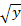 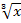 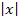 Числовые последовательности. Понятие  числовой последовательности. Задание последовательности рекуррентной формулой и формулой  n-го  члена.Арифметическая и геометрическая прогрессии. Формулы n-го  члена арифметической и геометрической прогрессий, суммы первых n-х членов. Изображение членов арифметической и  геометрической прогрессий точками координатной плоскости.  Линейный  и экспоненциальный рост. Сложные проценты.ВЕРОЯТНОСТЬ И  СТАТИСТИКАСтатистика. Табличное и графическое представление данных, столбчатые и круговые диаграммы, графики, применение диаграмм и графиков для описания зависимостей реальных величин, извлечение информации из таблиц, диаграмм и графиков. Описательные статистические показатели числовых наборов: среднее арифметическое, медиана, наибольшее и наименьшее значения. Меры рассеивания: размах, дисперсия и стандартное отклонение. Случайная изменчивость. Изменчивость при измерениях. Решающие правила. Закономерности в изменчивых величинах.Случайные события. Случайные опыты (эксперименты), элементарные случайные события (исходы). Вероятности элементарных событий. События в случайных экспериментах и благоприятствующие элементарные события. Вероятности случайных событий. Опыты с равновозможными элементарными событиями. Классические вероятностные опыты с использованием монет, кубиков. Представление событий с помощью диаграмм Эйлера. Противоположные события, объединение и пересечение событий. Правило сложения вероятностей. Случайный выбор. Представление эксперимента в виде дерева. Независимые события. Умножение вероятностей независимых событий. Последовательные независимые испытания. Представление о независимых событиях в жизни.Элементы комбинаторики. Правило умножения, перестановки, факториал числа. Сочетания и число сочетаний. Формула числа сочетаний. Треугольник Паскаля. Опыты с большим числом равновозможных элементарных событий. Вычисление вероятностей в опытах с применением комбинаторных формул. Испытания Бернулли. Успех и неудача. Вероятности событий в серии испытаний Бернулли. Случайные величины. Знакомство со случайными величинами на примерах конечных дискретных случайных величин. Распределение вероятностей. Математическое ожидание. Свойства математического ожидания. Понятие о законе больших чисел. Измерение вероятностей. Применение закона больших чисел в социологии, страховании, в здравоохранении, обеспечении безопасности населения в чрезвычайных ситуациях.ЛОГИКА И МНОЖЕСТВАТеоретико-множественные понятия. Множество, элемент множества. Задание множеств перечислением элементов, характеристическим свойством. Стандартные обозначения числовых множеств. Пустое множество и его обозначение. Подмножество. Объединение и пересечение множеств, разность множеств.Иллюстрация отношений между множествами с помощью диаграмм Эйлера–Венна.Элементы  логики. Понятие о равносильности, следовании, употребление логических связок еслu…,то…, в  mом  u mоль-ко  в  mом случае,  логические  связки  u,  uлu.МАТЕМАТИКА  В  ИСТОРИЧЕСКОМ РАЗВИТИИИстория  формирования понятия числа:  натуральные числа, дроби, недостаточность рациональных чисел для геометрических измерений,  иррациональные числа. Старинные системы записи чисел. Дроби в Вавилоне, Египте, Риме, Открытие десятичных дробей. Старинные  системы  мер. Десятичные дроби и метрическая система  мер.  Появление отрицательных чисел и нуля.  Л. Магницкий.  Л, Эйлер.Возникновение математики как науки, этапы ее развития. Основные разделы математики. Выдающиеся математики и их вклад в развитие науки.Бесконечность множества простых чисел. Числа и длины отрезков. Рациональные числа. Потребность в иррациональных числах. Школа ПифагораЗарождение алгебры в недрах арифметики. Ал-Хорезми. Рождение буквенной символики. П.Ферма, Ф. Виет, Р. Декарт. История вопроса о нахождении формул корней алгебраических  уравнений, неразрешимость в радикалах уравнений степени, больше четырех. Н. Тарталья, Дж. Кардано,  Н.Х. Абель, Э. Галуа.Изобретение метода координат, позволяющего переводить геометрические объекты на язык алгебры. Р. Декарт и П. Ферма. Примеры различных систем координат на плоскости.Тематическое планирование курса алгебра  7-9 классы:7класс: Выражения, тождества, уравнения – 19 ч.; Функции – 12 ч.; Степень с натуральным показателем – 13 ч.; Многочлены – 18 ч.; Формулы сокращенного умножения – 18 ч.; Системы линейных уравнений – 15 ч.; Повторение – 7 чкласс: Рациональные дроби – 24 ч.; Квадратные корни – 19 ч.; Уравнения и неравенства с двумя переменной – 22 ч.; Неравенства – 20 ч.; Степень с целым показателем. Элементы статистики – 12 ч.; Повторение – 5 чкласс: Вводное повторение – 6 ч.; Квадратичная функция – 27 ч.; Уравнения и неравенства с одной переменной – 15 ч.; Уравнения и неравенства с двумя переменными – 25 ч.; Арифметическая и геометрическая прогрессия – 20 ч.; Элементы комбинаторики и теории вероятностей – 18 ч.; Повторение. Решение задач – 25 ч7 класс – 3 часа в неделю8 класс – 3 часа в неделю9 класс – 3 часа в неделюФормы контроляТекущий: самая оперативная, динамичная и гибкая проверка результатов обучения. Текущий контроль сопровождает процесс формирования новых знаний и умений, когда еще рано говорить об их сформированности. Основная цель этого контроля – провести анализ хода формирования знаний и умений. Это дает возможность учителю своевременно выявить недостатки, установить их причины и подготовить материалы, позволяющие устранить недостатки, исправить ошибки, усвоить правила, научиться выполнять нужные операции и действия (самостоятельная работа, проверочная работа, математический диктант, тест, опрос).Тематический: проводится после изучения какой-либо темы или двух небольших тем, связанных между собой линейными связями. Тематический контроль начинается на повторительно-обобщающих уроках. Его цель – обобщение и систематизация учебного материала всей темы.Организуя повторение и проверку знаний и умений на таких уроках, учитель предупреждает забывание материала, закрепляет его как базу, необходимую для изучения последующих разделов учебного предмета.Задания для контрольной работы рассчитаны на выявление знаний всей темы, на установление связей внутри темы и с предыдущими темами курса, на умение переносить знания на другой материал, на поиск выводов обобщающего характера, зачет, контрольная работа.Итоговый: призван констатировать наличие и оценить результаты обучения за достаточно большой промежуток учебного времени – полугодие, год или ступень обучения (государственная итоговая аттестация).Система контролирующих материалов, позволяющих оценить уровень и качество ЗУН обучающихся на входном, текущем и итоговом этапах изучения предмета включает в себя сборники тестовых и текстовых заданийРазделы программыРазделы программыОсновное содержание по темамХарактеристика основных видов деятельности ученика (на уровне учебных действий)7 класс7 класс7 класс7 классГлава 1. Выражения, тождества, уравнения22 ч.Глава 1. Выражения, тождества, уравнения22 ч.Глава 1. Выражения, тождества, уравнения22 ч.Находить значения числовых выражений с переменными при указанных значениях переменных. Использовать знаки >,< читать и составлять двойные неравенства.Выполнять простейшие преобразования выражений: приводить подобные слагаемые, раскрывать скобки в сумме или разности выражений.Решать уравнения вида ax=b при различных значениях a и b, а также несложные уравнения, сводящиеся к ним.Использовать аппарат уравнений для решения текстовых задач, интерпретировать результат. Использовать простейшие статистические характеристики (среднее арифметическое, размах, мода, медиана) для анализа ряда данных в несложных ситуацияхВыраженияПреобразование выражений
Контрольная работа №1Уравнения с одной переменнойСтатистические характеристики
Контрольная работа №2ВыраженияПреобразование выражений
Контрольная работа №1Уравнения с одной переменнойСтатистические характеристики
Контрольная работа №2Находить значения числовых выражений с переменными при указанных значениях переменных. Использовать знаки >,< читать и составлять двойные неравенства.Выполнять простейшие преобразования выражений: приводить подобные слагаемые, раскрывать скобки в сумме или разности выражений.Решать уравнения вида ax=b при различных значениях a и b, а также несложные уравнения, сводящиеся к ним.Использовать аппарат уравнений для решения текстовых задач, интерпретировать результат. Использовать простейшие статистические характеристики (среднее арифметическое, размах, мода, медиана) для анализа ряда данных в несложных ситуацияхГлава 2. Функции 11 ч.Глава 2. Функции 11 ч.Глава 2. Функции 11 ч.Вычислять значения функции, заданной формулой, составлять таблицы значений функции. По графику функции находить значение функции по известному значению аргумента и решать обратную задачу. Строить графики прямой пропорциональности и линейной функции, описывать свойства этих функций. Понимать, как влияет знак коэффициента k на расположение координатной плоскости графики функции y=kx, где k≠0? Как зависит от значений k и b взаимное расположение графиков двух функций вида y=kx+b. Интерпретировать графики реальных зависимостей, описываемых формулами вида y=kx, где k≠0 и y=kx+bФункции и их графикиЛинейная функция
Контрольная работа №3Функции и их графикиЛинейная функция
Контрольная работа №3Вычислять значения функции, заданной формулой, составлять таблицы значений функции. По графику функции находить значение функции по известному значению аргумента и решать обратную задачу. Строить графики прямой пропорциональности и линейной функции, описывать свойства этих функций. Понимать, как влияет знак коэффициента k на расположение координатной плоскости графики функции y=kx, где k≠0? Как зависит от значений k и b взаимное расположение графиков двух функций вида y=kx+b. Интерпретировать графики реальных зависимостей, описываемых формулами вида y=kx, где k≠0 и y=kx+bГлава 3. Степень с натуральным показателем11 ч.Глава 3. Степень с натуральным показателем11 ч.Глава 3. Степень с натуральным показателем11 ч.Вычислять значения выражений вида an , где a- произвольное число,n- натуральное число, устно и письменно, а также с помощью калькулятора. Формулировать, записывать в символической форме и обосновывать свойства степени с натуральным показателем. Применять свойства степени для преобразования выражений. Выполнять умножение одночленов и возведение одночленов в степень. Строить графики функций y=x2и y=x3. Решать графические уравнения x2=kx+b, x3=kx+b, где k,b - некоторые числа.Степень и ее свойстваОдночлены
Контрольная работа №4Степень и ее свойстваОдночлены
Контрольная работа №4Вычислять значения выражений вида an , где a- произвольное число,n- натуральное число, устно и письменно, а также с помощью калькулятора. Формулировать, записывать в символической форме и обосновывать свойства степени с натуральным показателем. Применять свойства степени для преобразования выражений. Выполнять умножение одночленов и возведение одночленов в степень. Строить графики функций y=x2и y=x3. Решать графические уравнения x2=kx+b, x3=kx+b, где k,b - некоторые числа.Глава 4. Многочлены17 ч.Глава 4. Многочлены17 ч.Глава 4. Многочлены17 ч.Записывать многочлен в стандартном виде, определять степень многочлена. Выполнять сложение и вычитание многочленов, умножение одночлена на многочлен, выполнять разложение многочленов на множители, используя вынесение множителя за скобки и способ группировки. Применять действия с многочленами при решении разнообразных задач, в частности при решении текстовых задач с помощью уравненийСумма и разность многочленовПроизведение многочлена и одночленаКонтрольная работа №5Произведение многочленовКонтрольная работа №6Сумма и разность многочленовПроизведение многочлена и одночленаКонтрольная работа №5Произведение многочленовКонтрольная работа №6Записывать многочлен в стандартном виде, определять степень многочлена. Выполнять сложение и вычитание многочленов, умножение одночлена на многочлен, выполнять разложение многочленов на множители, используя вынесение множителя за скобки и способ группировки. Применять действия с многочленами при решении разнообразных задач, в частности при решении текстовых задач с помощью уравненийГлава 5. Формулы сокращённого умножения19 ч.Глава 5. Формулы сокращённого умножения19 ч.Глава 5. Формулы сокращённого умножения19 ч.Доказывать справедливость формул сокращённого умножения, применять их в преобразовании целых выражений в многочлены, а также для разложения многочленов на множители. Использовать различные преобразования целых выражений при решении уравнений, доказательстве тождеств, в задачах на делимость, в вычислении значений некоторых выражений с помощью калькулятораКвадрат суммы и квадрат разностиРазность квадратов. Сумма и разность кубовКонтрольная работа №7Преобразование целых выраженийКонтрольная работа №8Квадрат суммы и квадрат разностиРазность квадратов. Сумма и разность кубовКонтрольная работа №7Преобразование целых выраженийКонтрольная работа №8Доказывать справедливость формул сокращённого умножения, применять их в преобразовании целых выражений в многочлены, а также для разложения многочленов на множители. Использовать различные преобразования целых выражений при решении уравнений, доказательстве тождеств, в задачах на делимость, в вычислении значений некоторых выражений с помощью калькулятораГлава 6. Системы линейных уравнений16 ч.Глава 6. Системы линейных уравнений16 ч.Глава 6. Системы линейных уравнений16 ч.Определять является ли пара чисел решением данного уравнения с двумя переменными. Находить путём перебора целые решения линейного уравнения с двумя переменными. Строить график уравнения ах+by=c, где а≠0 или b≠0. Решать графическим способом системы линейных уравнений с двумя переменными. Применять способ подстановки и способ сложения при решении систем линейных уравнений с двумя переменными. Решать текстовые задачи, используя в качестве алгебраической модели систему уравнений. Интерпретировать результат, полученный при решении системыЛинейные уравнения с двумя переменными и их системыРешение систем линейных уравненийКонтрольная работа №9Линейные уравнения с двумя переменными и их системыРешение систем линейных уравненийКонтрольная работа №9Определять является ли пара чисел решением данного уравнения с двумя переменными. Находить путём перебора целые решения линейного уравнения с двумя переменными. Строить график уравнения ах+by=c, где а≠0 или b≠0. Решать графическим способом системы линейных уравнений с двумя переменными. Применять способ подстановки и способ сложения при решении систем линейных уравнений с двумя переменными. Решать текстовые задачи, используя в качестве алгебраической модели систему уравнений. Интерпретировать результат, полученный при решении системыПовторение   6 ч.   Преобразование выражений                      Степень и ее свойства                Формулы сокращенного умножения      Системы линейных уравнений                      Итоговый урок              Итоговая контрольная работа №10Повторение   6 ч.   Преобразование выражений                      Степень и ее свойства                Формулы сокращенного умножения      Системы линейных уравнений                      Итоговый урок              Итоговая контрольная работа №10Повторение   6 ч.   Преобразование выражений                      Степень и ее свойства                Формулы сокращенного умножения      Системы линейных уравнений                      Итоговый урок              Итоговая контрольная работа №10Выполнять простейшие преобразования выражений: приводить подобные слагаемые, раскрывать скобки в сумме или разности выражений. Вычислять значения выражений вида an , где a- произвольное число,n- натуральное число, устно и письменно, а также с помощью калькулятора. Доказывать справедливость формул сокращённого умножения, применять их в преобразовании целых выражений в многочлены, а также для разложения многочленов на множители. Применять способ подстановки и способ сложения при решении систем линейных уравнений с двумя переменнымиГлава 1. Рациональные дроби   23 ч.Глава 1. Рациональные дроби   23 ч.Глава 1. Рациональные дроби   23 ч.Глава 1. Рациональные дроби   23 ч.Глава 1. Рациональные дроби   23 ч.Формулировать основное свойство рациональной дроби и применять его для преобразования дробей. Выполнять сложение, вычитание, умножение и деление рациональных дробей, а также возведение дроби в степень. Выполнять различные преобразования рациональных выражений, доказывать тождества. Знать свойства функции y= , гдеk≠0, и уметь строить её график. Использовать компьютер для исследования положения графика в координатной плоскости в зависимости от k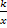 Рациональные дроби и их свойстваСумма и разность дробейКонтрольная работа №1Произведение и частное дробейКонтрольная работа №2Рациональные дроби и их свойстваСумма и разность дробейКонтрольная работа №1Произведение и частное дробейКонтрольная работа №2Рациональные дроби и их свойстваСумма и разность дробейКонтрольная работа №1Произведение и частное дробейКонтрольная работа №2Рациональные дроби и их свойстваСумма и разность дробейКонтрольная работа №1Произведение и частное дробейКонтрольная работа №2Формулировать основное свойство рациональной дроби и применять его для преобразования дробей. Выполнять сложение, вычитание, умножение и деление рациональных дробей, а также возведение дроби в степень. Выполнять различные преобразования рациональных выражений, доказывать тождества. Знать свойства функции y= , гдеk≠0, и уметь строить её график. Использовать компьютер для исследования положения графика в координатной плоскости в зависимости от kГлава 2. Квадратные корни           19 ч.Глава 2. Квадратные корни           19 ч.Глава 2. Квадратные корни           19 ч.Глава 2. Квадратные корни           19 ч.Глава 2. Квадратные корни           19 ч.Приводить примеры рациональных и иррациональных чисел. Находить значения арифметических квадратных корней, используя при необходимости калькулятор. Доказывать теоремы о корне из произведения и дроби, тождество= |a|, применять их в преобразованиях выражений. Освобождаться от иррациональности в знаменателях дробей вида , . выносить множитель за знак корня и выносить множитель под знак корня. Использовать квадратные корни для выражения переменных из геометрических и физических формул. Строить график функции y= и иллюстрировать на графике её свойства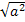 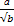 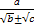 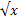 Действительные числаАрифметический квадратный кореньСвойства арифметического квадратного корняКонтрольная работа №3Применение свойств арифметического квадратного корняКонтрольная работа №4Действительные числаАрифметический квадратный кореньСвойства арифметического квадратного корняКонтрольная работа №3Применение свойств арифметического квадратного корняКонтрольная работа №4Действительные числаАрифметический квадратный кореньСвойства арифметического квадратного корняКонтрольная работа №3Применение свойств арифметического квадратного корняКонтрольная работа №4Приводить примеры рациональных и иррациональных чисел. Находить значения арифметических квадратных корней, используя при необходимости калькулятор. Доказывать теоремы о корне из произведения и дроби, тождество= |a|, применять их в преобразованиях выражений. Освобождаться от иррациональности в знаменателях дробей вида , . выносить множитель за знак корня и выносить множитель под знак корня. Использовать квадратные корни для выражения переменных из геометрических и физических формул. Строить график функции y= и иллюстрировать на графике её свойстваГлава 3. Квадратные уравнения  21 ч.Глава 3. Квадратные уравнения  21 ч.Глава 3. Квадратные уравнения  21 ч.Глава 3. Квадратные уравнения  21 ч.Глава 3. Квадратные уравнения  21 ч.Решать квадратные уравнения. Находить подбором корни квадратного уравнения, используя теорему Виета. Исследовать квадратные уравнения по дискриминанту и коэффициентам. Решать дробные рациональные уравнения, сводя решение таких уравнений с последующим исключением посторонних корней. Решать текстовые задачи, используя квадратные и дробные уравненияКвадратное уравнение и его корниКонтрольная работа №5Дробные рациональные уравненияКонтрольная работа №6Квадратное уравнение и его корниКонтрольная работа №5Дробные рациональные уравненияКонтрольная работа №6Решать квадратные уравнения. Находить подбором корни квадратного уравнения, используя теорему Виета. Исследовать квадратные уравнения по дискриминанту и коэффициентам. Решать дробные рациональные уравнения, сводя решение таких уравнений с последующим исключением посторонних корней. Решать текстовые задачи, используя квадратные и дробные уравненияГлава 4. Неравенства   20 ч.Глава 4. Неравенства   20 ч.Глава 4. Неравенства   20 ч.Глава 4. Неравенства   20 ч.Глава 4. Неравенства   20 ч.Формулировать и доказывать свойства числовых неравенств. Использовать аппарат неравенств для оценки погрешности и точности приближения. Находить пересечения и объединение множеств, в частности числовых промежутков. Решать линейные неравенства. Решать системы линейных неравенств, в том числе таких, которые записаны в виде двойных неравенств Числовые неравенства и их свойстваКонтрольная работа №7Неравенства с одной переменной и их системыКонтрольная работа №8Числовые неравенства и их свойстваКонтрольная работа №7Неравенства с одной переменной и их системыКонтрольная работа №8Формулировать и доказывать свойства числовых неравенств. Использовать аппарат неравенств для оценки погрешности и точности приближения. Находить пересечения и объединение множеств, в частности числовых промежутков. Решать линейные неравенства. Решать системы линейных неравенств, в том числе таких, которые записаны в виде двойных неравенств Глава 5. Степень с целым показателем. Элементы статистики  11 ч.Глава 5. Степень с целым показателем. Элементы статистики  11 ч.Глава 5. Степень с целым показателем. Элементы статистики  11 ч.Глава 5. Степень с целым показателем. Элементы статистики  11 ч.Глава 5. Степень с целым показателем. Элементы статистики  11 ч.Знать определение и свойства степени с целым показателем. Применять свойства степени с целым показателем при выполнении вычислений и преобразований выражений. Использовать запись чисел в стандартном виде для выражения и сопоставления размеров объектов, длительности процессов в окружающем мире.Приводить примеры репрезентативной и нерепрезентативной выборки. Извлекать информацию из таблиц частот и организовывать информацию в виде таблиц частот, строить интервальный ряд. Использовать наглядное представление статистической информации в виде столбчатых и круговых диаграмм, полигонов, гистограммСтепень с целым показателем и её свойстваКонтрольная работа №9Элементы статистикиЗнать определение и свойства степени с целым показателем. Применять свойства степени с целым показателем при выполнении вычислений и преобразований выражений. Использовать запись чисел в стандартном виде для выражения и сопоставления размеров объектов, длительности процессов в окружающем мире.Приводить примеры репрезентативной и нерепрезентативной выборки. Извлекать информацию из таблиц частот и организовывать информацию в виде таблиц частот, строить интервальный ряд. Использовать наглядное представление статистической информации в виде столбчатых и круговых диаграмм, полигонов, гистограммПовторение  8 ч.              Произведение и частное дробей              Свойства арифметического квадратного корня              Применение свойств арифметического       квадратного корня             Дробные рациональные уравнения             Неравенства с одной переменной и их системы             Степень с целым показателем и её свойства             Итоговая контрольная работа             Итоговый урокПовторение  8 ч.              Произведение и частное дробей              Свойства арифметического квадратного корня              Применение свойств арифметического       квадратного корня             Дробные рациональные уравнения             Неравенства с одной переменной и их системы             Степень с целым показателем и её свойства             Итоговая контрольная работа             Итоговый урокПовторение  8 ч.              Произведение и частное дробей              Свойства арифметического квадратного корня              Применение свойств арифметического       квадратного корня             Дробные рациональные уравнения             Неравенства с одной переменной и их системы             Степень с целым показателем и её свойства             Итоговая контрольная работа             Итоговый урокПовторение  8 ч.              Произведение и частное дробей              Свойства арифметического квадратного корня              Применение свойств арифметического       квадратного корня             Дробные рациональные уравнения             Неравенства с одной переменной и их системы             Степень с целым показателем и её свойства             Итоговая контрольная работа             Итоговый урокПовторение  8 ч.              Произведение и частное дробей              Свойства арифметического квадратного корня              Применение свойств арифметического       квадратного корня             Дробные рациональные уравнения             Неравенства с одной переменной и их системы             Степень с целым показателем и её свойства             Итоговая контрольная работа             Итоговый урокВыполнять различные преобразования рациональных выражений, доказывать тождества. Освобождаться от иррациональности в знаменателях дробей вида , . выносить множитель за знак корня и выносить множитель под знак корня. Строить график функции y= и иллюстрировать на графике её свойства. Решать линейные неравенства. Решать системы линейных неравенств, в том числе таких, которые записаны в виде двойных неравенств. Применять свойства степени с целым показателем при выполнении вычислений и преобразований выражений.Глава 1. Квадратичная функция  22ч.Глава 1. Квадратичная функция  22ч.Глава 1. Квадратичная функция  22ч.Глава 1. Квадратичная функция  22ч.Вычислять значения функции, заданной формулой, а также двумя и тремя формулами. Описывать свойства функций на основе их графического представления. Интерпретировать графики реальных зависимостей. Показывать схематически положение на координатной плоскости графиков функций y=ax2, y=ax2+n, y=a(x-m)2.  Строить график функции y=ax2+bx+c, уметь указывать координаты вершины параболы, её ось симметрии, направление ветвей параболы.Изображать схематически график функции y=xnс чётным и нечётным n. Понимать смысл записей вида    , и т.д., где а – некоторое число. Иметь представление о нахождении корней n-й степени с помощью калькулятора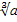 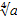 Функции и их свойстваКвадратный трёхчленКонтрольная работа №1Квадратичная функция и её графикСтепенная функция. Корень n-й степениКонтрольная работа №2Функции и их свойстваКвадратный трёхчленКонтрольная работа №1Квадратичная функция и её графикСтепенная функция. Корень n-й степениКонтрольная работа №2Функции и их свойстваКвадратный трёхчленКонтрольная работа №1Квадратичная функция и её графикСтепенная функция. Корень n-й степениКонтрольная работа №2Вычислять значения функции, заданной формулой, а также двумя и тремя формулами. Описывать свойства функций на основе их графического представления. Интерпретировать графики реальных зависимостей. Показывать схематически положение на координатной плоскости графиков функций y=ax2, y=ax2+n, y=a(x-m)2.  Строить график функции y=ax2+bx+c, уметь указывать координаты вершины параболы, её ось симметрии, направление ветвей параболы.Изображать схематически график функции y=xnс чётным и нечётным n. Понимать смысл записей вида    , и т.д., где а – некоторое число. Иметь представление о нахождении корней n-й степени с помощью калькулятораГлава 2. Уравнения и неравенства с одной переменной14 ч.Глава 2. Уравнения и неравенства с одной переменной14 ч.Глава 2. Уравнения и неравенства с одной переменной14 ч.Глава 2. Уравнения и неравенства с одной переменной14 ч.Решать уравнения третьей и четвёртой степени с помощью разложения на множители и введения вспомогательных переменных, в частности решать биквадратные уравнения. Решать дробные рациональные уравнения, сводя их к целым уравнениям с последующей проверкой корней.Решать неравенства второй степени, используя графические представления. Использовать метод интервалов для решения несложных рациональных неравенствУравнения с одной переменнойНеравенства с одной переменнойКонтрольная работа №3Уравнения с одной переменнойНеравенства с одной переменнойКонтрольная работа №3Уравнения с одной переменнойНеравенства с одной переменнойКонтрольная работа №3Решать уравнения третьей и четвёртой степени с помощью разложения на множители и введения вспомогательных переменных, в частности решать биквадратные уравнения. Решать дробные рациональные уравнения, сводя их к целым уравнениям с последующей проверкой корней.Решать неравенства второй степени, используя графические представления. Использовать метод интервалов для решения несложных рациональных неравенствГлава 3. Уравнения и неравенства с двумя переменными  17 ч.Глава 3. Уравнения и неравенства с двумя переменными  17 ч.Глава 3. Уравнения и неравенства с двумя переменными  17 ч.Глава 3. Уравнения и неравенства с двумя переменными  17 ч.Строить графики уравнений с двумя переменными в простейших случаях, когда графиком является прямая, парабола, гипербола, окружность. Использовать их для графического решения систем уравнений с двумя переменными.Решать способом подстановки системы двух уравнений с двумя переменными, в которых одно уравнение первой степени, а другое – второй степени.Решать текстовые задачи, используя в качестве алгебраической модели систему уравнений второй степени с двумя переменными; решать составленную систему, интерпретировать результатУравнения с двумя переменными и их системыНеравенства с двумя переменными и их системыКонтрольная работа №4Уравнения с двумя переменными и их системыНеравенства с двумя переменными и их системыКонтрольная работа №4Уравнения с двумя переменными и их системыНеравенства с двумя переменными и их системыКонтрольная работа №4Строить графики уравнений с двумя переменными в простейших случаях, когда графиком является прямая, парабола, гипербола, окружность. Использовать их для графического решения систем уравнений с двумя переменными.Решать способом подстановки системы двух уравнений с двумя переменными, в которых одно уравнение первой степени, а другое – второй степени.Решать текстовые задачи, используя в качестве алгебраической модели систему уравнений второй степени с двумя переменными; решать составленную систему, интерпретировать результатГлава 4. Арифметическая и геометрическая прогрессии  15 ч.Глава 4. Арифметическая и геометрическая прогрессии  15 ч.Глава 4. Арифметическая и геометрическая прогрессии  15 ч.Глава 4. Арифметическая и геометрическая прогрессии  15 ч.Применять индексные обозначения для членов последовательностей. Приводить примеры задания последовательностей формулой n-го члена и рекуррентной формулой.Выводить формулы n-го члена арифметической прогрессии и геометрической прогрессии, суммы первый n членов арифметической и геометрической прогрессий, решать задачи с использованием этих формул. Доказывать характеристическое свойство арифметической и геометрической прогрессий.Решать задачи на сложные проценты, используя при необходимости калькуляторАрифметическая прогрессияКонтрольная работа №5Геометрическая прогрессияКонтрольная работа №6Арифметическая прогрессияКонтрольная работа №5Геометрическая прогрессияКонтрольная работа №6Применять индексные обозначения для членов последовательностей. Приводить примеры задания последовательностей формулой n-го члена и рекуррентной формулой.Выводить формулы n-го члена арифметической прогрессии и геометрической прогрессии, суммы первый n членов арифметической и геометрической прогрессий, решать задачи с использованием этих формул. Доказывать характеристическое свойство арифметической и геометрической прогрессий.Решать задачи на сложные проценты, используя при необходимости калькуляторГлава 5. Элементы комбинаторики и теории вероятности 13 ч.Глава 5. Элементы комбинаторики и теории вероятности 13 ч.Глава 5. Элементы комбинаторики и теории вероятности 13 ч.Глава 5. Элементы комбинаторики и теории вероятности 13 ч.Выполнить перебор всех возможных вариантов для пересчёта объектов и комбинаций. Применять правило комбинаторного умножения.Распознавать задачи на вычисление числа перестановок, размещений, сочетаний и применять соответствующие формулы.Вычислять частоту случайного события. Оценивать вероятность случайного события с помощью частоты, установленной опытным путём. Находить вероятность случайного события на основе классического определения вероятности. Приводить примеры достоверных и невозможных событийЭлементы комбинаторикиНачальные сведения из теории вероятностейКонтрольная работа №7Выполнить перебор всех возможных вариантов для пересчёта объектов и комбинаций. Применять правило комбинаторного умножения.Распознавать задачи на вычисление числа перестановок, размещений, сочетаний и применять соответствующие формулы.Вычислять частоту случайного события. Оценивать вероятность случайного события с помощью частоты, установленной опытным путём. Находить вероятность случайного события на основе классического определения вероятности. Приводить примеры достоверных и невозможных событийПовторение  21 ч.               Квадратный трёхчлен              Степенная функция. Корень n-й степени              Неравенства с одной переменной             Уравнения с двумя переменными и их      системы              Неравенства с двумя переменными и их системы             Арифметическая прогрессия             Геометрическая прогрессия             Элементы комбинаторики             Начальные сведения из теории вероятностей             Итоговая контрольная работа             Подготовка к экзаменуПовторение  21 ч.               Квадратный трёхчлен              Степенная функция. Корень n-й степени              Неравенства с одной переменной             Уравнения с двумя переменными и их      системы              Неравенства с двумя переменными и их системы             Арифметическая прогрессия             Геометрическая прогрессия             Элементы комбинаторики             Начальные сведения из теории вероятностей             Итоговая контрольная работа             Подготовка к экзаменуПовторение  21 ч.               Квадратный трёхчлен              Степенная функция. Корень n-й степени              Неравенства с одной переменной             Уравнения с двумя переменными и их      системы              Неравенства с двумя переменными и их системы             Арифметическая прогрессия             Геометрическая прогрессия             Элементы комбинаторики             Начальные сведения из теории вероятностей             Итоговая контрольная работа             Подготовка к экзаменуПовторение  21 ч.               Квадратный трёхчлен              Степенная функция. Корень n-й степени              Неравенства с одной переменной             Уравнения с двумя переменными и их      системы              Неравенства с двумя переменными и их системы             Арифметическая прогрессия             Геометрическая прогрессия             Элементы комбинаторики             Начальные сведения из теории вероятностей             Итоговая контрольная работа             Подготовка к экзаменуОписывать свойства функций на основе их графического представления. Интерпретировать графики реальных зависимостей. Показывать схематически положение на координатной плоскости графиков функций y=ax2, y=ax2+n, y=a(x-m)2.  Строить график функции y=ax2+bx+c, уметь указывать координаты вершины параболы, её ось симметрии, направление ветвей параболы. Решать неравенства второй степени, используя графические представления. Использовать метод интервалов для решения несложных рациональных неравенств. Использовать их для графического решения систем уравнений с двумя переменными.Решать способом подстановки системы двух уравнений с двумя переменными, в которых одно уравнение первой степени, а другое – второй степени.Решать текстовые задачи, используя в качестве алгебраической модели систему уравнений второй степени с двумя переменными; решать составленную систему, интерпретировать результат. Выводить формулы n-го члена арифметической прогрессии и геометрической прогрессии, суммы первый n членов арифметической и геометрической прогрессий, решать задачи с использованием этих формул. Доказывать характеристическое свойство арифметической и геометрической прогрессий. Оценивать вероятность случайного события с помощью частоты, установленной опытным путём. Находить вероятность случайного события на основе классического определения вероятности. Приводить примеры достоверных и невозможных событий.